ตัวอย่างเอกสารเผยแพร่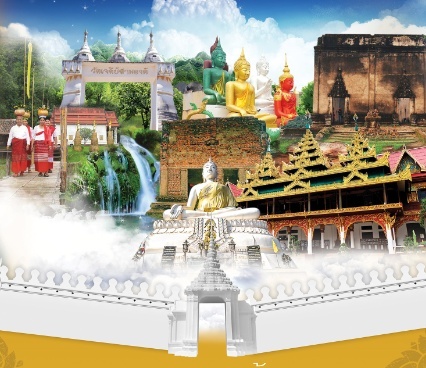 จังหวัด............๑.	เจตนารมณ์ของจังหวัด	สืบสาน รักษา ต่อยอด  มีจิตบริการ ดำเนินงานโดยยึดหลักธรรมาภิบาล๒.	การประสานความร่วมมือของจังหวัดคุณธรรม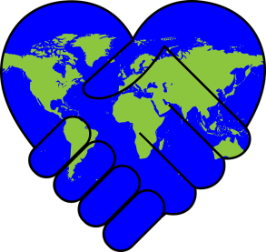 ๓.	การขับเคลื่อนจังหวัดคุณธรรม		คุณธรรมเริ่มต้นที่ตนเอง ขยายไปสู่ชุมชน และองค์กรช่วยกันเคลื่อนเป็นอำเภอคุณธรรม จังหวัดคุณธรรม ความหวังให้ประเทศของเราเป็นประเทศคุณธรรมที่มีความมั่นคง มั่งคั่ง และยั่งยืน๔.	ขั้นตอนการดำเนินงานจังหวัดคุณธรรม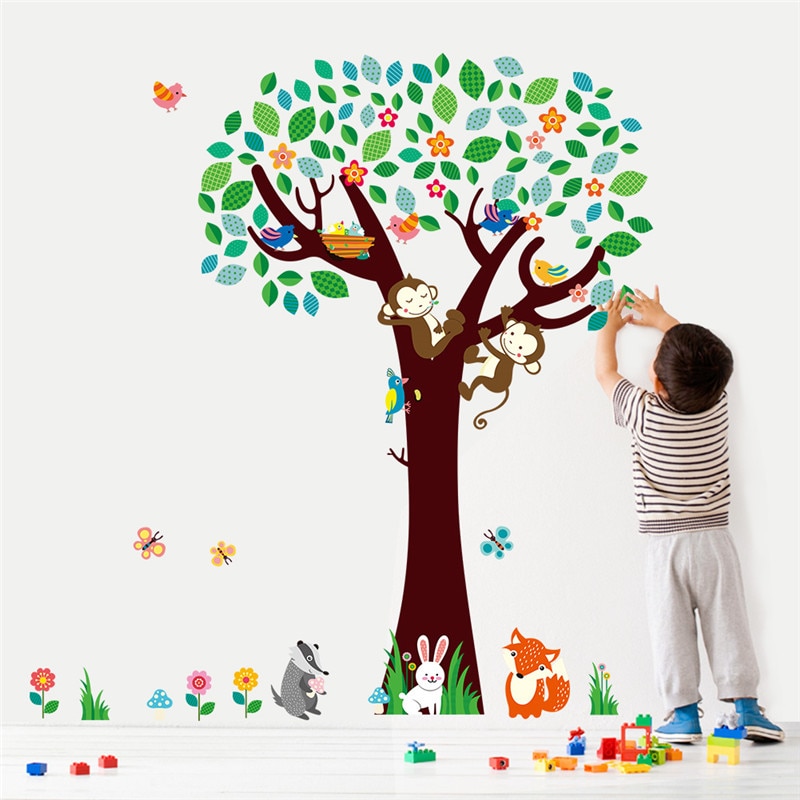 ยึดมั่นและปฏิบัติตามหลักธรรมทางศาสนาน้อมนำหลักปรัชญาเศรษฐกิจพอเพียงวิถีวัฒนธรรมไทยที่ดีงาม๕.	แผนที่ ชุมชนอำเภอและองค์กรคุณธรรมสำหรับศึกษาดูงาน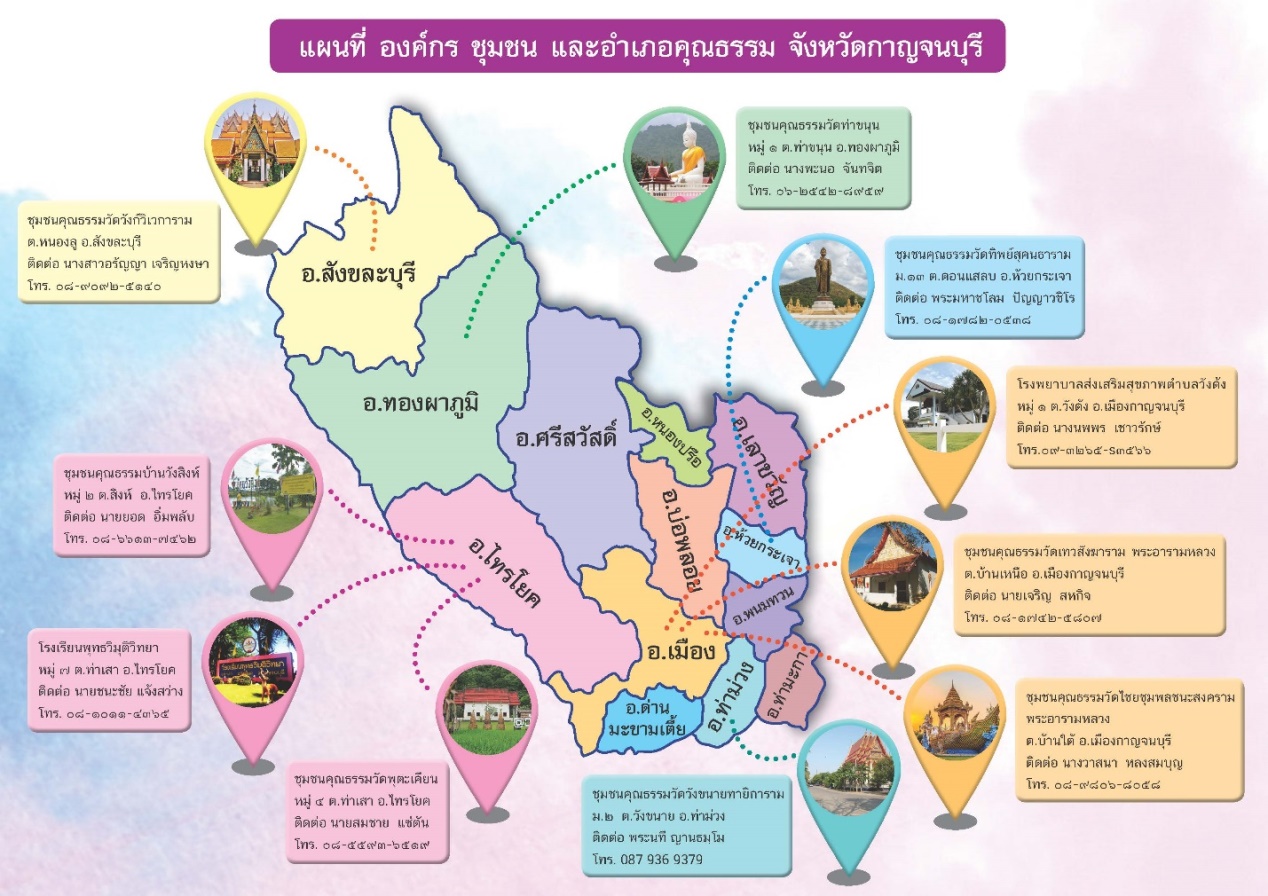 ๖.	จำนวนชุมชนคุณธรรม องค์กรคุณธรรม อำเภอคุณธรรม (ในรูปแบบกราฟ)๗.	ภาพผลการดำเนินงาน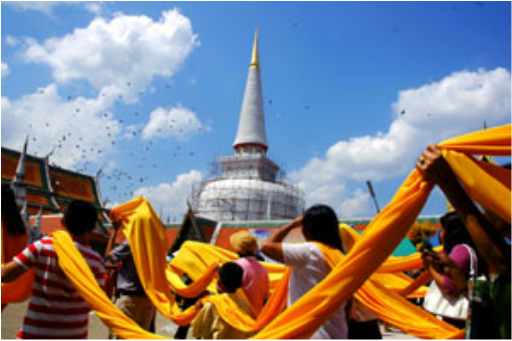 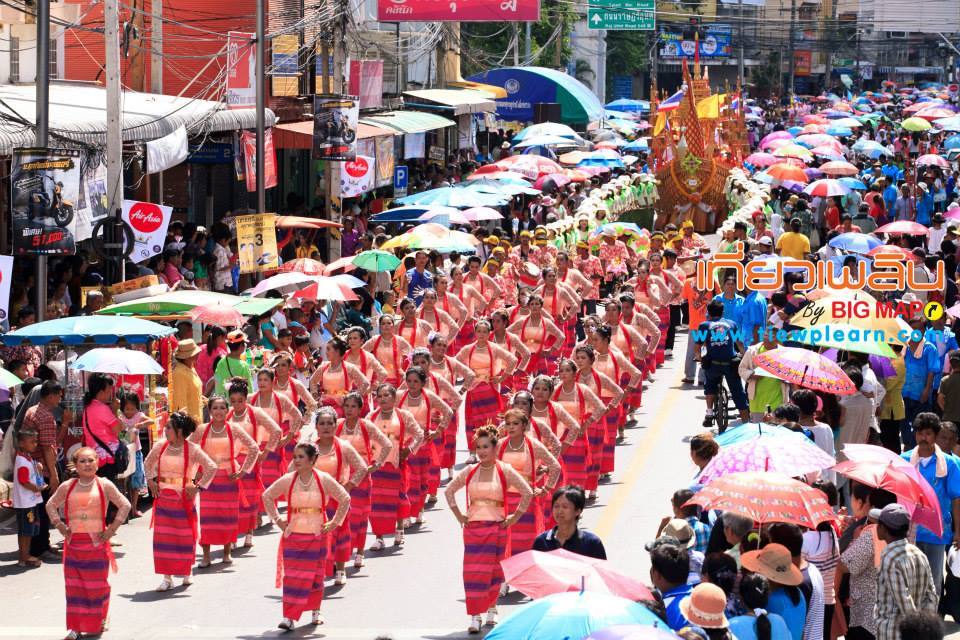 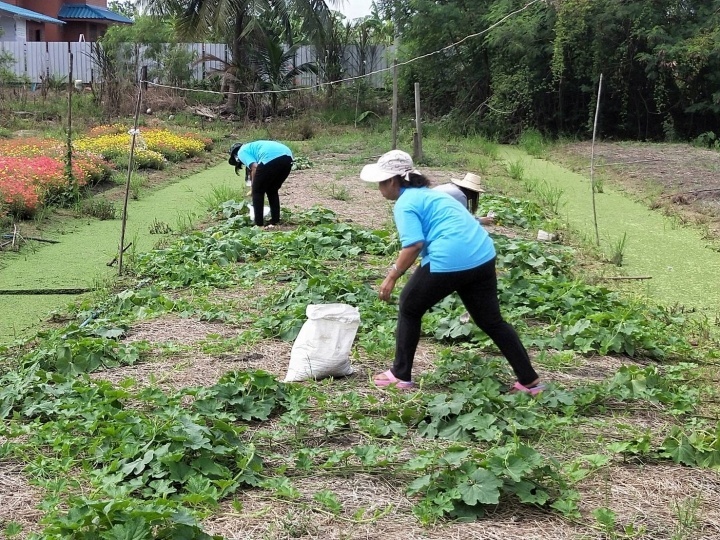 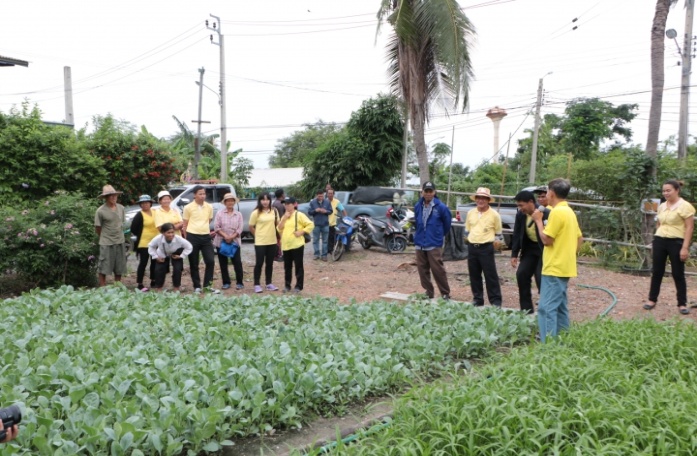 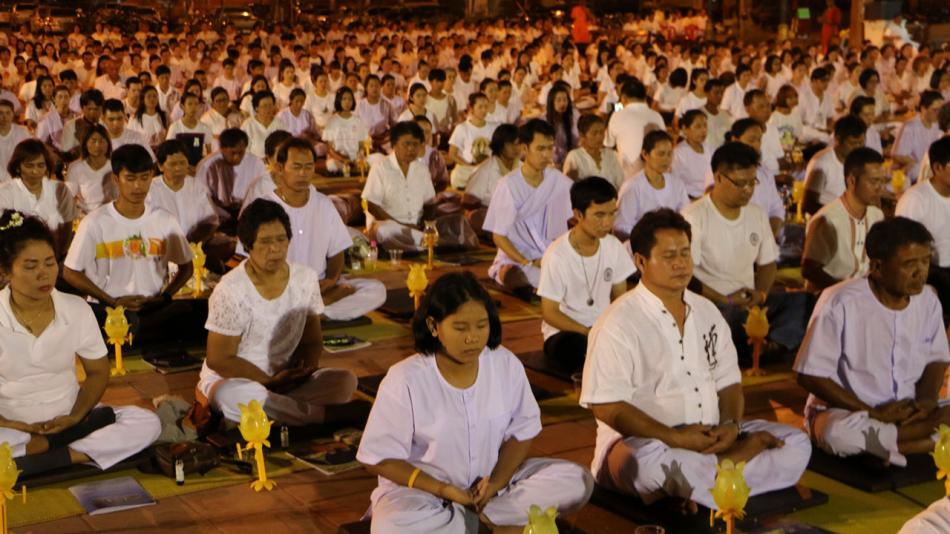 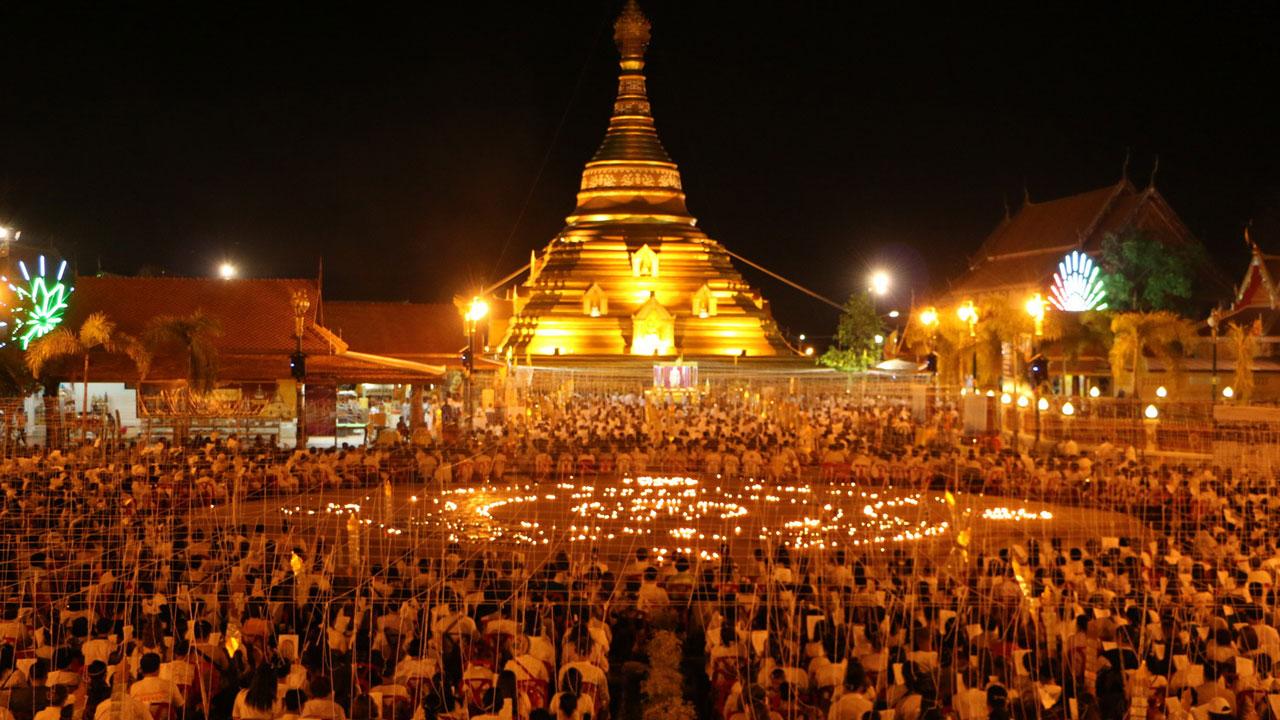 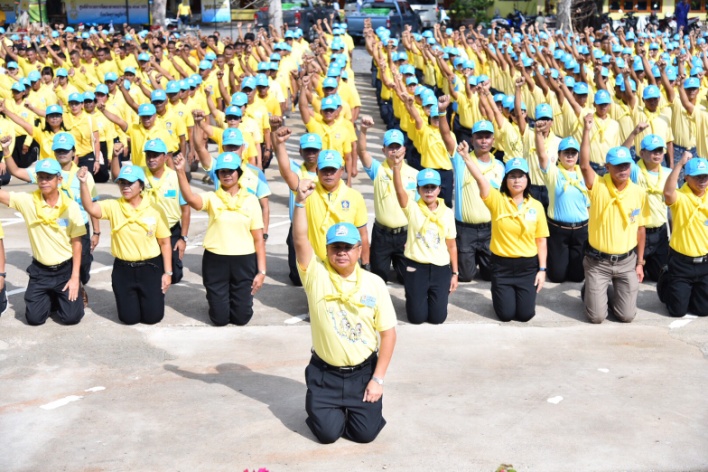 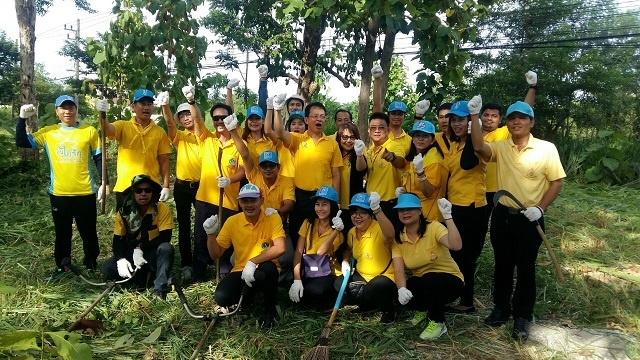 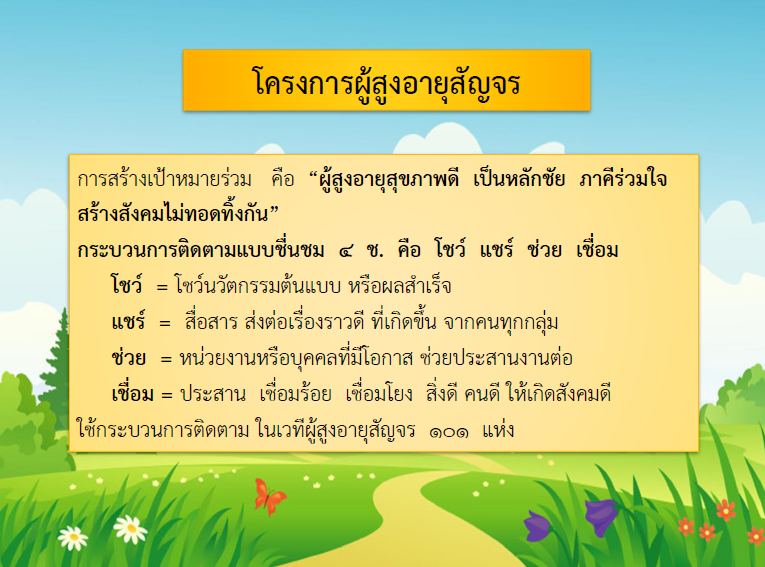 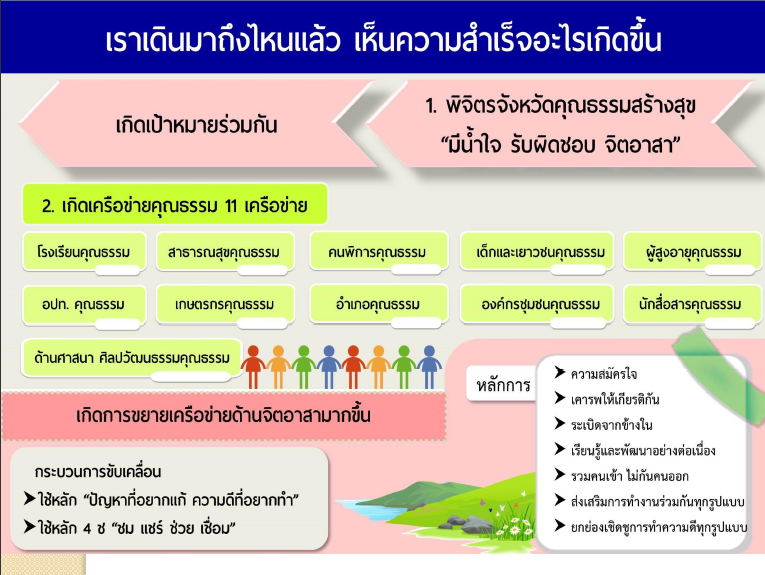 